Profile Snapshot: 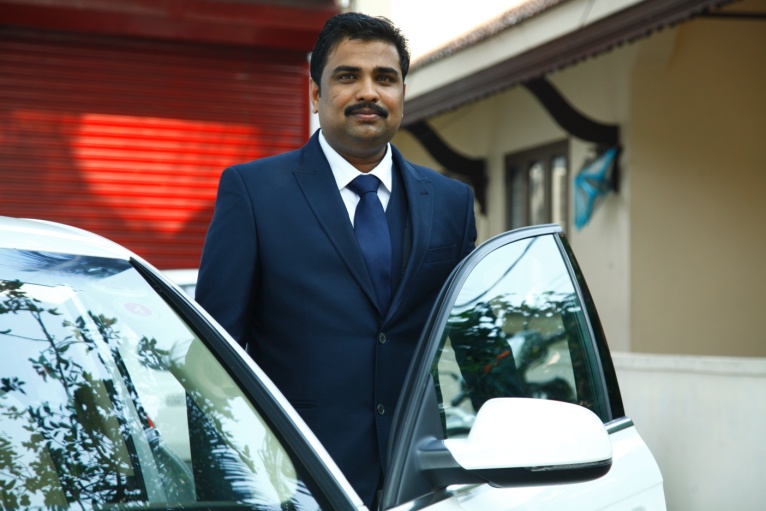 A self-inspired engineer with 9 years of relevant experience in Project planning,Production planning and Project cost control; seeking for a challenging role in a progressive and professional organization that provides opportunities to channelize and develop my skills to meet the expectations of all stakeholdersKey TraitsTeam Leader, Resourceful, Assertive, Adaptable, Analytical and Willingness to learn.EducationGraduated as Bachelor of Engineering (Mechanical Engineering) from Sapthagiri College of Engineering-Anna University Chennai, India in 2003-2007CertificationsLEED Green Associate by USGBCPrimavera P6 from CADD Center, CochinMembershipPMI | Project Management InstituteSoftware Skills Project Planning: Primavera P6, MS Office Construction, Estimation & Project Control: Candy by CCS  Production ERP: Focus 7 Design Packages: Auto CAD, PRO-EProfessional Experience1. M/s AKI Contracting Group ( Primetech, Gulf Landscape & Italdeco ) Dubai, UAE (Apr’ 2012 – Till Date ) Position Held – Planning Engineer/Cost ControllerProjects Handled:Hazza Bin Zayed Stadium, Al Ain, UAEBurj Vista , DubaiCitywalk, DubaiHyaat Regency, Dubai Healthcare CityHabtoor City Project,  DubaiNewyork University, AbudhabiCleveland Clinic, AbudhabiAl Raha Beach Development, AbudhabiJob Description:Updating Management reports Monthly (PMMR, Cash flow, Enterprise Manpower & Equipment’s)Leading planning team in successful completion of tasks assigned by Planning ManagerManpower controlling on projects with progress monitoringDeveloping the Project baseline program by defining the Scope, Work Break down Structure, Cost Break down Structure accompanied by activity coding, cost account, resource loading etc. using Primavera Project Planner P6 schedule by taking into consideration the contractual milestone dates, constraints and critical activitiesDeveloping manpower histograms, Project S-curves, KPI’s along with the Baseline schedule and updating and tracking the same.Prepare weekly look ahead programs and tracking the same.	Tracking sub-contractor work progress and timely notification of delays through letter and emails to mitigate the delay for the timely completion of the contractUpdating and submission of weekly report and monthly report inclusive of S-curves, manpower histograms, KPI’s, progress narratives to higher management and main contractors.Project Control and coordination - Working together with the Engineering, Procurement and Project Management team for the timely submission of drawings, materials, take-off and ordering of materials and execution of the work packages according to the baseline schedule and main contractor requirements.Attending the weekly project progress meetings and close monitoring of the site issues if any.Monitoring the cost reports, summarize it and presenting to the higher management for review.Responsible for preparation of EOT claims by developing the time impact schedule based on the approved baseline program in coordination with the Project Management team and Contracts department.Prepares Action/Recovery program according to anticipated completion dates & to generate forecast resource and equipment histogram.2. M/s Extraco Group of Companies (Extraco Industries, Green Oasis, Al Badr ) Sharjah, UAE   (Sept’2008 – Apr’2012)  Position Held –Technical Engineer/ Planning EngineerProjects Handled:Siemens STP- Jebel AliJob Description:Assist in Developing the Project baseline by defining the Scope, Work Break down Structure, Cost Break down Structure accompanied by activity coding, cost account, resource loading etc. using Primavera Project Planner P6 schedule by taking into consideration the contractual milestone dates, constrains and critical activitiesProject Coordination – Coordination with Estimation, Design, Procurement, Production and Project teams to achieve the planned progress of the work package.Responsible for the preparation of delivery schedule of materials from the vendors - especially for the long lead and driving items.Preparation of revenue forecast based on contractual terms with constant monitoring and reporting the deviation on category basisProject Monitoring – Responsible for developing weekly look heads, monitoring sheets in Excel (Milestone tracking, Checklists, Progress updating logs) for all Work packages and updating it daily basis.Prepare Daily report which includes daily site activities, equipment list, Direct & indirect manpower & Material Delivered.Weekly progress meeting with the stakeholders to evaluate the progress, identify the bottle necks and resolve the issues ,if any for the timely completion of the project within the planned budgetProject site visits to update the installation progress and generating the weekly progress reports for the Main contractorPrepare Remaining work programme and Resource required for remaining scope of work.Prepares Action/Recovery program according to anticipated completion dates & to generate forecast resource and equipment histogram.Alerts construction team about the expected delay problems to be alleviated.Tender program preparation and quoting schedules for the commercial and procurement departments.3. BenzyTech Engineers Private Ltd, Ernakulum -India (May ‘2007 – Sept ’2008)Position Held –Project EngineerJob responsibilitySupervision on-site construction activities.Estimate and schedule activity resources and durationPreparation of the weekly and Monthly report in co-ordination with other sections/departments.Responsible for subcontract monthly billing.Personnel DetailsDOB		 : 20 Feb 1986Sex		 : MaleMarital Status	 : MarriedNationality	 : IndianLanguages 	 : English, Hindi, Malayalam and Tamil.Driving License  : UAE,  IndiaReferences & Certificates will be provided on request.                               